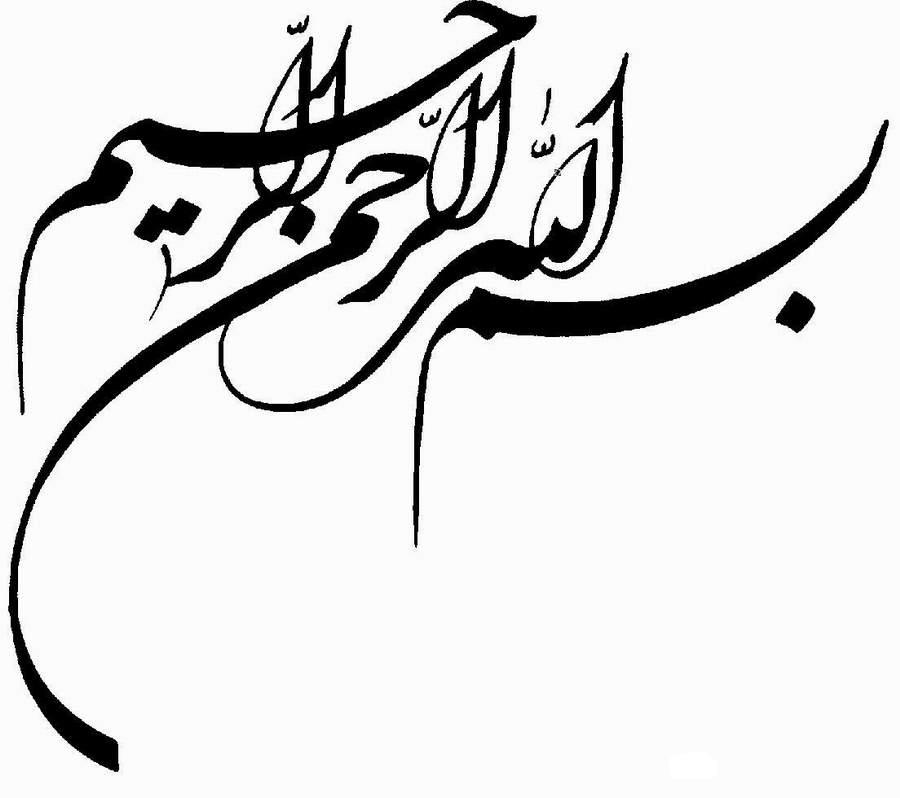 چكيدهسيستمهاي نظارت ترافيك شهري در چند سال اخير نقش مهمي در بهبود حمل و نقل داشته و باعث شدهاند رويكرد به چنين سيستمهايي در اكثر شهرهاي بزرگ دنيا افزايش يابد. تجزيه و تحليل خودكار وضعيت ترافيك و كنترل هوشمند و بهينه آن بر اساس تحليل صورت گرفته، رهآورد جديد و مهمي در اين سيستمها است. ايجاد يك سيستم خبره كه قابليت تشخيص و دستهبندي خودروها را در جادهها و بزرگراهها داشته باشد ميتواند به كنترل ترافيك، مانيتورينگ، آمار عبور و مرور، شناسايي رانندگان متخلف و غيره كمك كند. در اين پژوهش، يك سيستم تشخيص خودرو و دستهبندي آنها به دو دسته خودروهاي سبك و سنگين انجام گرفت. يكي از مشكلات اصلي تشخيص خودروها در جادهها اين است كه ممكن است تصوير گرفته شده از زواياي مختلف خودرو باشد به همين دليل تشخيص آن را مشكل ميكند براي رفع اين مشكل از روش تطبيق الگوي پويا استفاده ميشود تا بتواند در شرايط مختلف خودروها را تشخيص بدهد. براي دستهبندي خودروها از يك روش مبتني بر اجزا استفاده كردهايم اين روش كمك ميكند كه مشكل انسداد تصوير تا حدي بهبود يابد همچنين براي آموزش دادهها از يك روش SVM بهبود يافته، دستهبند گاوسي و شبكه عصبي MLP استفاده ميشود. نتايج بدست آمده در مقايسه با روشهاي ديگر داراي نتيجه مناسبي هستند.كلمات كليدي: سيستم نظارت ترافيك، تشخيص خودرو، تطبيق الگو، انسداد تصوير، مقدمهسيستمهاي نظارت ترافيك شهري در چند سال اخير نقش مهمي در بهبود حمل و نقل داشته و باعث شدهاند رويكرد به چنين سيستمهايي در اكثر شهرهاي بزرگ دنيا افزايش يابد. تجزيه و تحليل خودكار وضعيت ترافيك و كنترل هوشمند و بهينه آن بر اساس تحليل صورت گرفته، رهآورد جديد و مهمي در اين سيستمها است ]1[. ايجاد يك سيستم خبره كه قابليت تشخيص و دستهبندي خودروها را در جادهها و بزرگراهها داشته باشد ميتواند به كنترل ترافيك، مانيتورينگ، آمار عبور و مرور، شناسايي رانندگان متخلف و غيره كمك كند. هدف اين پژوهش ايجاد يك سيستم تشخيص خودرو و دستهبندي آنها به دو دسته خودروهاي سبك و سنگين است. در اين فصل كليات تحقيق شامل اهميت و ضرورت تحقيق، چالشها و راهحلهاي پيشرو و فرضيات و اهداف تحقيق بيان ميشوند.اهميت و انگيزهي انتخاب موضوعدر سالهاي اخیر، سیستمهاي حمل و نقل هوشمند به عنوان بخش جدایی ناپذیري در هر سیستم حمل و نقل مدرن محسوب ميشوند. استفاده از پردازش تصویر براي نظارت ترافیک در اواسط سال 1970 میلادي آغاز شد. سخت افزار و الگوریتمهاي مورد استفاده براي برآورد پارامترهاي ترافیک باعث بهبود بزرگی در طول سالهاي گذشته شده است ]2[. در مدلسازي شبکههاي ترافیک، پارامترهایی نظیر تعداد خودرو، سرعت، فاصله متوالی بین وسایل نقلیه و درصد کامیونهاي عبوري نقش کلیدي دارند. تشخیص خودرو براي برنامههاي کاربردي، نظارت در بزرگراهها و برنامهریزي ترافیک شهري بسیار مهم است. تشخیص وسایل نقلیه در محیطهاي مختلف که در آن نور و وضعیت ترافیک در حال تغییر است اجرا می شود ]3[.تشخيص و رديابي خودروها در جادهها و بزرگراهها به منظور كنترل خودكار ترافيك، نوعي تشخيص و رديابي اشياء است اما در اين بحث، ش‍يء مورد نظر انواع مختلف خودروها هستند. فعاليتهاي انجام گرفته در اين زمينه را ميتوان به دو شاخه اصلي تقسيم كرد: يكي روشهايي به منظور تشخيص، شناسايي، شمارش، دنبال كردن و دستهبندي خودروها و ديگري روشهايي به منظور افزايش امنيت راننده ]4[. بحث اين پژوهش مرتبط با گروه اول است.به منظور تشخيص و دستهبندي خودروها از اطلاعات دريافتي دوربينهاي تعبيه شده در جادهها و بزرگراهها استفاده ميشود. اطلاعات به صورت ويدئو دريافت ميشود و براي پردازش به مجموعهاي از فريمهاي متوالي تبديل ميشود كه در نهايت پردازش روي فريمها انجام ميگيرد. تا به حال كارهاي زيادي در اين زمينه انجام گرفته است اما با توجه به پيچيدگي شرايط محيط پيادهسازي، سيستم بايد از انعطاف بالايي برخوردار باشد. مشكلات زيادي در پيادهسازي چنين سيستمي وجود دارد كه موارد اصلي در زير ذكر شدهاند]5[:1- شرايط مختلف آب و هوايي مانند آب و هواي باراني، برفي، غبار آلود و غيره2-  سرعت مختلف خودروها3- قرار گرفتن خودرو در زواياي مختلف دوربين4- حركت اشيائي غير از خودرو در محدوده دوربين5- كيفيت متفاوت تصاوير توسط دوربينهاي مختلفاز جمله روشهای پیشرو برای محاسبه و تشخیص تمامی شاخصهای ترافیکی اعم از، حجم ترافیک، چگالی ترافیکی، سرعت لحظهای خودروها، سرعت متوسط خودروها، دستهبندی خودروها براساس نوع رنگ، اندازه، طول و غيره و آنالیز هندسه جاده، استفاده از همین الگوریتمهای پردازش تصویر است. این آنالیز در جمعآوری اطلاعات ترافیکی و بکارگیری آنها نسبت به روشهای دیگر، بسیار عملیاتیتر، کم هزینه تر و دقیقتر است.كارهاي انجام گرفته معمولاً يكي از جنبهها را در نظر گرفتهاند يا اينكه بهترين شرايط محيطي را در نظر گرفتهاند. طراحي سيستمي كه بتواند در همه شرايط جوابگو باشد از پيچيدگي زيادي برخوردار است. يكي از چالشهاي اصلي، انتخاب ويژگيهاي مناسب فريمهاي متوالي ويدئو به منظور يادگيري دقيق است. با توجه به اينكه تصاوير مورد استفاده رنگي يا سياه و سفيد باشند ويژگيهاي مورد استفاده متفاوت خواهد بود ولي در كل ويژگيها  به دو دسته ويژگيهاي هندسي خودروها و ويژگيهاي پيكسلي تصاوير تقسيم ميشوند.بيان مسئلهردیابی اجسام یک وظیفه مهم در حوزه نگرش کامپیوتر است. ازدیاد کامپیوترهاي پر قدرت، دسترسی به دوربین هاي ویدئویی با کیفیت و ارزان، و افزایش نیاز به آنالیز ویدئویی اتوماتیک، علاقهي وافري به الگوریتمهاي ردیابی اجسام ایجاد کرده است. سه گام کلیدي در آنالیز ویدئویی وجود دارد: یافتن اجسام متحرك مطلوب، ردیابی چنین اجسامی از فریم به فریم، و آنالیز مسیرهاي اجسام براي شناسایی رفتار آنها ]10[. بنابراین، استفاده از ردیابی اجسام در وظایف زیر مناسب است:شناسایی مبتنی بر حرکت، یعنی شناسایی انسان و یا اجسام بر مبناي حرکت، یافتن  اتوماتیک اجسام و غیه.نظارت اتوماتیک، یعنی نظارت یک صحنه براي یافتن فعالیتهاي مشکوك یا وقایع ناخواسته.نظارت بر ترافیک، یعنی جمع آوري به موقع آمار ترافیک براي هدایت جریان ترافیك.رهگیریی وسایل نقلیه، یعنی، طراحی مسیر مبتنی بر ویدئو و قابلیت پیگیري خط سیر وسیله نقلیه.در سادهترین حالت، ردیابی میتواند به عنوان مسئله تقریب خط سیر یک جسم در صفحه تصویر به محض حرکت آن حول یک صحنه تعریف شود. به عبارت دیگر، یک مسیریاب برچسب هایی را مداوماً به اجسام ردگیري شده در فریمهاي مختلف ویدئویی اختصاص میدهد. به علاوه، بسته به قلمرو ردیابی، یک مسیریاب میتواند همچنین اطلاعاتی با محوریت جسم، مانند جهتگیري، ناحیه، یا شکل یک جسم ارائه دهد. کار ردیابی اجسام به دلایل زیر میتواند پیچیده و سخت باشد ]10[:از بین رفتن اطلاعات ناشی از تصویر کردن دنیاي سه بعدي روي یک تصویر دو بعدي وجود نویز در تصاویرحرکت پیچیده جسمماهیت انعطاف پذیر یا گسستهي اجسامانسدادهاي جزئی و کامل اجساماشکال پیچیده اجسامتغییرات نور صحنهملزومات پردازش در زمان واقعیمیتوان ردیابی را با قرار دادن موانعی بر سر حرکت و یا ظاهر اجسام سادهتر کرد. براي مثال، تقریبا تمام الگوریتمهاي ردیابی فرض میکنند که حرکت جسم نرم و بدون تغییرات تند و ناگهانی است. میتوان حرکت جسم را بیشتر محدود کرد تا مبتنی بر اطلاعات قبلی حرکت ثابت یا شتاب ثابتی داشته باشد. آگاهی قبلی از تعداد و اندازه اجسام، یا ظاهر و شکل آن نیز میتواند براي ساده کردن مسئله استفاده شود.ما در اين تحقيق با دو موضوع متفاوت روبرو هستيم، يكي تشخيص خوردوها و ديگري دستهبندي آنها. بيشتر روشهاي قبلي براي تشخصي خودروها تعداد ويژگي را در نظر گرفته و بر اساس مقادير ويژگيها يا روشهاي يادگيري سعي در يافتن خوردوها دارند. با توجه به تغيير كردن زاويه ديد خوردوها و انسداد، اين روشها هميشه جوابگو نخواهند بود. در [9] يك روش مبتني بر تطبيق الگو معرفي شده است كه تا حدودي بهتر از بقيه عمل ميكند. اما در اين روش نيز الگوهاي استفاده شده ثابت هستند. استفاده از الگوهاي پويا ميتواند كارايي بهتري داشته باشد. همچنين براي دستهبندي خوردوها در [8 و 9] از همان ويژگيهاي مربوط به شناسايي تصوير استفاده شده است در صورتي كه ماهيت اين كارها با هم متفاوت است و در اين تحقيق سعي ميشود از ويژگيهاي مناسب براي دستهبندي خودروها استفاده شود.سوالات تحقيق1- آيا ميتوان يك روش تشخيص خودرو توسط الگوريتم تطبيق الگو به شكلي معرفي كرد كه در هر شرايطي محيطي بتواند نسبتاً موفق عمل كند؟2- آيا ميتوان توسط يك روش تقسيم بندي اجزاي تشكيل دهنده خودرو، با دقت مناسبي آنها را به دو دسته خودروهاي سبك و سنگين دستهبندي كرد؟اهداف تحقيقهدف اين پژوهش ايجاد يك روش جديد تشخيص و دستهبندي خودروها است كه مشكلات موجود را تاحدودي برطرف كند. به همين منظور كار به دو مرحله تقسيم ميشود در مرحله اول تشخيص خودرو توسط يك روش تطبيق الگو مناسب انجام ميگيرد. استفاده از يك سيستم تطبيق الگوي پويا باعث ميشود كه با وجود مشاهده خودرو در زواياي مختلف تشخيص آن امكان پذير باشد. در مرحله دوم بعد از تشخيص خودروها، دستهبندي آنها به دو دسته خودروهاي سنگين و خودروهاي سبك، توسط روشهاي مبتني بر اجزاء تشكيل دهنده انجام ميگيرد.فرضيههاي تحقيق1- با استفاده از يك روش تطبيق الگوي پويا ميتوان با دقت زيادي خودروها را تشخيص داد.2- استفاده از تصاوير سياه و سفيد در پردازش سرعت پردازش را بالا ميبرد.3- با استفاده از ويژگي مناسب تصوير و يادگيري دقيق توسط يك روش يادگيري SVM ميتوان با دقت بالا خودروها را دسته بندي كرد.4- تقسيمبندي خودرو به قسمتهاي مختلف ميتواند مشكل انسداد در تصوير را تا حد مناسبي برطرف كند.نوآوري تحقيقيكي از مشكلات اصلي تشخيص خودروها در جادهها اين است كه ممكن است تصوير گرفته شده از زواياي مختلف خودرو باشد به همين دليل تشخيص آن را مشكل ميكند براي رفع اين مشكل از روش تطبيق الگوي پويا استفاده ميشود تا بتواند در شرايط مختلف خودروها را تشخيص بدهد. همانطور كه بيان شد در فاز دوم روش پيشنهادي و براي دستهبندي خودروها از يك روش مبتني بر اجزا استفاده كردهايم اين روش كمك ميكند كه مشكل انسداد تصوير تا حدي بهبود يابد همچنين براي آموزش دادهها از يك روش SVM بهبود يافته، دستهبند گاوسي و شبكه عصبي MLP استفاده ميشود و نتايج آنها با هم مقايسه ميشود.ساختار پايان نامهاين پايان نامه شامل 5 فصل است. در فصل اول كليات تحقيق شامل بيان مسئله، اهداف و فرضيات تحقيق بررسي ميشود. در فصل دوم ابتدا مباني تحقيق بيان ميشود و سپس توضيحاتي در مورد كارهاي انجام شده و معايب و مزاياي آنها داده ميشود. در فصل سوم جزئيات روش پيشنهادي و نحوه پياده سازي آن ميشود. در فصل چهارم ارزيابي و مقايسه روش پيشنهادي با روشهاي ديگر انجام ميشود و در نهايت در فصل پنجم، نتيجهگيري روش پيشنهادي مطرح شده و پيشنهاداتي براي بهبود كار مطرح ميشود.فصل دوم: پيشينه تمقدمهسیستم نظارت کامل تصویري، معمولاً از ردیابی شیء، ردگیري اشیاء، تجزیه و تحلیل اشیاء یا انسان تشکیل شده است. روشهاي مختلفی براي نظارت تصویري پیشنهاد شده است. از آنجا كه روشهاي تشخيص و رديابي خودرو نوع خاصي از تشخيص و رديابي اشياء است، به چند مورد از روشهاي معرفي شده براي تشخيص و رديابي اشياء، پرداخته ميشود سپس روشهايي معرفي ميشود كه روي تشخيص و دستهبندي خودروها كار كردهاند. در اين فصل ابتدا مباني مورد نياز تحقيق بيان ميشود و در ادامه تعدادي از كارهاي قبلي كه در اين زمينه انجام شدهاند بررسي ميشوند.روشهاي تشخيص و رديابي اشياءالگوريتمهاي متعددي با توجه به نوع كاربرد آنها، براي تشخيص شيء وجود دارد. از نظر ماهيت تصوير ورودي، ميتوان آنها را به سه دسته مختلف تقسيمبندي كرد:تشخيص شيء از روي تك تصويربراي اين كار بايد از شكل هندسي و توزيع رنگ سطح اشياء، استفاده نمود. يكي از الگوريتمها، تشخيص لبه و دنبال نمودن براي تشخيص شيء است. روش ديگر استفاده از روشهاي يادگيري ماشين مانند شبكههاي عصبي است. معمولاً اين الگوريتمها به شكلي هستند كه با پيچيده شدن پسزمينه آنها هم پيچيدهتر ميشوند.تشخيص شيء به كمك تصاوير گرفته شده از جهتها مختلفروش ارائه شده در ]14[ از روي تشخيص عمق، شيء مقابل دوربين را تشخيص ميدهد. مسأله اساسي در اين شيوه، منطبق كردن پيكسلهاي مربوط به ك نقطه از شيء در تصاوير مختلف است كه به آن تطبيق استريو گفته ميشود.تشخيص شيء از روي حركت در ويدئوميتوان شيء را با دنبال نمودن حركاتش در فريمهاي متوالي تشخيص داد. الگوريتمهاي اين روش به مراتب سريعتر و كمهزينهتر از الگوريتمهاي قبلي است. بيشتر كارهاي انجام شده معمولاً از اين روش براي تشخيص و رديابي اشياء استفاده ميكنند.السون و همکارانش [19] یک سیستم عمومی براي ردیابی شیء و شناسایی حوادث، پیشنهاد کردهاند. آنها اشیاء متحرك را با استفاده از تغییر در فریمها ردیابی میکنند. آنها با پیشگویی منظم ابتدا نزدیکترین مکان مجاور را ردیابی میکنند.سايبرسكاوت سیستم نظرتی را ارائه کرد ]20[ که متشکل از سیستمهاي سنسور ساکن و متحرك است که براي ردیابی طراحی شده است. اشیاء متحرك را بصورت بلادرنگ ردیابی و تقسیمبندي میکند و اطلاعات مربوط به نوع شیء و مسیر حرکت را تعیین ميکند. روشهاي دیگر نیز وجود دارد که مشابه روشهاي ذکر شده میباشد. سیستم کنترل ترافیک هوشمند برگرفته از همین تکنیکهاي نظارت ویدئویی است که از یک دوربین براي ردیابی و بدست آوردن پارامترهاي ترافیکی استفاده میکند. علاوه بر این برخی از مسائل و موضاعات در کنترل و نظارت یک سیستم ترافیک اتوماتیک وجود دارند که رعایت این فاکتورها باعث بالاتر رفتن دقت و کارایی بهتر سیستم میگردند.